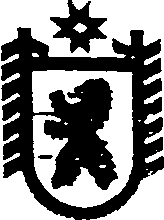 Республика КарелияАДМИНИСТРАЦИЯ СЕГЕЖСКОГО МУНИЦИПАЛЬНОГО РАЙОНАПОСТАНОВЛЕНИЕот  29  декабря  2016 года   №  1153  СегежаОб утверждении Устава муниципального бюджетного  учреждения «Музейный Центр г. Сегежи»	Администрация Сегежского муниципального района    п о с т а н о в л я е т:1. Утвердить Устав муниципального бюджетного учреждения «Музейный Центр г. Сегежи» (далее – Устав) в прилагаемой редакции.2. Директору муниципального бюджетного учреждения «Музейный Центр                              г. Сегежи» (Г.П.Змеева) обеспечить регистрацию Устава в установленном законодательством порядке.	3. Признать утратившим силу постановление администрации Сегежского муниципального района 19 декабря 2011 г. № 1740 «Об утверждении Устава муниципального бюджетного  учреждения «Музейный Центр г.Сегежи».	4. Отделу информационных технологий администрации Сегежского муниципального района (Т.А.Слиж) обнародовать настоящее постановление путем размещения официального текста настоящего постановления в информационно-телекоммуникационной сети «Интернет» на официальном сайте администрации Сегежского муниципального района http://home.onego.ru/~segadmin	5. Контроль за исполнением настоящего постановления возложить на заместителя главы администрации Сегежского муниципального района по социальным вопросам Е.Н.Антонову.             Глава администрацииСегежского муниципального района                                                                   И.П.ВекслерРазослать: в дело, Антоновой Е.Н, МБУ «Музейный Центр г. Сегежи» - 3.